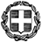 2ο ΓΥΜΝΑΣΙΟ ΑΜΑΡΟΥΣΙΟΥ                                                            ΠΡΟΣ: ΔΔΕ Β΄ΑΘΗΝΑΣ,Μεγάλου Αλεξάνδρου 125, 15125 ΜαρούσιΤηλ./Fax: 210-8027933                                                                    Τμήμα Εκδρομώνe-mail: mail@2gym-amarous.att.sch.grΘέμα: "Προκήρυξη εκδήλωσης ενδιαφέροντος για εκπαιδευτική επίσκεψη με διανυκτερεύσεις, στο πλαίσιο προγράμματος Περιβαλλοντικής Εκπαίδευσης" Σχετ.: "Υ.Α. 33120/ΓΔ4/28.02.2017 (ΦΕΚ 681/ τ. Β΄/06.03.2017")Η Διευθύντρια                                                                                                                                    Δρ. Μαρία Παζάρσκη                                                                                                                     ______________________________________________________________________________Σας υπενθυμίζουμε ότι: α) η προσφορά κατατίθεται κλειστή σε έντυπη μορφή(όχι με email ή fax) στο σχολείο και β) με κάθε προσφορά κατατίθεται από το ταξιδιωτικό γραφείο απαραιτήτως και Υπεύθυνη Δήλωση ότι διαθέτει βεβαίωση συνδρομής των νόμιμων προϋποθέσεων λειτουργίας τουριστικού γραφείου, η οποία βρίσκεται σε ισχύ.ΕΛΛΗΝΙΚΗ ΔΗΜΟΚΡΑΤΙΑΥΠΟΥΡΓΕΙΟ  ΠΑΙΔΕΙΑΣ, EΡΕΥΝΑΣΚΑΙ ΘΡΗΣΚΕΥΜΑΤΩΝ- - - - -ΠΕΡΙΦΕΡΕΙΑΚΗ Δ/ΝΣΗ Π.Ε. ΚΑΙ Δ.Ε. ΑΤΤΙΚΗΣΔΙΕΥΘΥΝΣΗ ΔΕΥΤΕΡΟΒΑΘΜΙΑΣ ΕΚΠΑΙΔΕΥΣΗΣΒ΄ ΑΘΗΝΑΣΜαρούσι, 28-02-2019Αρ. Πρ. 1321ΣΧΟΛΕΙΟ      2ο ΓΥΜΝΑΣΙΟ ΑΜΑΡΟΥΣΙΟΥΜεγ. Αλεξάνδρου 125,   15125 Μαρούσι Τηλ. 2108027933, Φαξ: 2108027933e-mail: mail@2gym-amarous.att.sch.gr       2ΠΡΟΟΡΙΣΜΟΣ/ΟΙ-ΗΜΕΡΟΜΗΝΙΑ ΑΝΑΧΩΡΗΣΗΣ ΚΑΙ ΕΠΙΣΤΡΟΦΗΣΚατερίνη Πιερίας και Ελασσόνα Λάρισας λόγω προγραμματισμένης επίσκεψης στο ΚΠΕ Ελασσόνας. Η Κατερίνη Πιερίας θα είναι τόπος διαμονής.Αναχώρηση από Αθήνα 11-04-2019, επιστροφή στην Αθήνα 13-04-2019.3ΠΡΟΒΛΕΠΟΜΕΝΟΣ ΑΡΙΘΜΟΣ ΣΥΜΜΕΤΕΧΟΝΤΩΝ(ΜΑΘΗΤΕΣ-ΚΑΘΗΓΗΤΕΣ)27 (είκοσι επτά) συμμετέχοντες μαθητές 17 κορίτσια & 11 αγόρια, ένας αρχηγός και δύο συνοδοί καθηγητές.4ΜΕΤΑΦΟΡΙΚΟ ΜΕΣΟ/Α-ΠΡΟΣΘΕΤΕΣ ΠΡΟΔΙΑΓΡΑΦΕΣΠούλμαν πολυτελές, κλιματιζόμενο, εφοδιασμένο με ζώνες ασφαλείας, δελτίο καταλληλότητας, καλά ελαστικά, να διαθέτει γενικά όλες τις προβλεπόμενες προδιαγραφές από την ελληνική νομοθεσία και έμπειρο οδηγό με επαγγελματική άδεια. Το πούλμαν των συγκεκριμένων προδιαγραφών να διατίθεται για όλες τις μέρες της εκδρομής για μετακινήσεις και επισκέψεις του προγράμματος της εκδρομής που θα διαμορφώσει το σχολείο.5ΚΑΤΗΓΟΡΙΑ ΚΑΤΑΛΥΜΑΤΟΣ-ΠΡΟΣΘΕΤΕΣ ΠΡΟΔΙΑΓΡΑΦΕΣ(ΜΟΝΟΚΛΙΝΑ/ΔΙΚΛΙΝΑ/ΤΡΙΚΛΙΝΑ-ΠΡΩΙΝΟ Ή ΗΜΙΔΙΑΤΡΟΦΗ) Ξενοδοχείο 5*(αστέρων) στην πόλη της Κατερίνης και σε απόσταση μέχρι 10 χιλιομέτρων από το κέντρο της πόλης της Κατερίνης, με 24ωρη ρεσεψιόν και προσωπικό ασφαλείας σε κάθε περίπτωση. Δωμάτια τρίκλινα για τους μαθητές και μονόκλινα για τους καθηγητές, τα οποία να βρίσκονται στον ίδιο όροφο σε ενιαίο κτήριο και να μην είναι bungalows. Τα κλιμακοστάσια, οι διάδρομοι και οι κοινόχρηστοι χώροι να είναι κλειστοί και όχι ημιυπαίθριοι. Ημιδιατροφή (πρωινό-δείπνο). Να υπάρχει γραπτή επιβεβαίωση των ξενοδοχείων για διαθεσιμότητα δωματίων στις συγκεκριμένες ημερομηνίες. Να υπάρχει γραπτή επιβεβαίωση κράτησης θέσεων από το επιλεγέν πρακτορείο μετά την ανάθεση. Δωρεάν συμμετοχή των τριών συνοδών καθηγητών σε μονόκλινα δωμάτια, χωρίς επιβάρυνση των μαθητών.6ΛΟΙΠΕΣ ΥΠΗΡΕΣΙΕΣ (ΠΡΟΓΡΑΜΜΑ, ΠΑΡΑΚΟΛΟΥΘΗΣΗ ΕΚΔΗΛΩΣΕΩΝ, ΕΠΙΣΚΕΨΗ ΧΩΡΩΝ, ΓΕΥΜΑΤΑ κ.τ.λ.)Πρόγραμμα Πέμπτη 11-04-2019: Αναχώρηση στις 7.00 από το σχολείο με πούλμαν και προορισμό την Ελασσόνα Λάρισας για επίσκεψη στο ΚΠΕ Ελασσόνας. Αναχώρηση για την Παραλία Κατερίνης, άφιξη στο ξενοδοχείο, τακτοποίηση στα δωμάτια, δείπνο στο ξενοδοχείο, ξεκούραση. Παρασκευή 12-04-2019: Πρωινό στο ξενοδοχείο. Αναχώρηση στις 09.30 με προορισμό τη Λάρισα και επίσκεψη στο Διαχρονικό Μουσείο, στο αγρόκτημα Ευκαρπία και σε εργοστάσιο παρασκευής χυμών. Αναχώρηση για την Παραλία Κατερίνης, επιστροφή στο ξενοδοχείο το απόγευμα. Δείπνο στο ξενοδοχείο. Ξεκούραση.Σάββατο 13-04-2019: Πρωινό στο ξενοδοχείο. Αναχώρηση το πρωί στις 09. 30  για τον αρχαιολογικό χώρο της Βεργίνας με ξεναγό (τάφοι, μουσείο, αρχαίο θέατρο). Άφιξη στο Μαρούσι 21.00 μ.μ., στο χώρο του σχολείου.ΤΟ ΠΡΟΓΡΑΜΜΑ ΕΝΔΕΧΟΜΕΝΩΣ ΝΑ ΑΛΛΑΞΕΙ ΚΑΤΟΠΙΝ ΣΥΝΕΝΝΟΗΣΗΣ ΜΕ ΤΟ ΤΑΞΙΔΙΩΤΙΚΟ ΓΡΑΦΕΙΟ. 7ΥΠΟΧΡΕΩΤΙΚΗ ΑΣΦΑΛΙΣΗ ΕΥΘΥΝΗΣ ΔΙΟΡΓΑΝΩΤΗ(ΜΟΝΟ ΕΑΝ ΠΡΟΚΕΙΤΑΙ ΓΙΑ ΠΟΛΥΗΜΕΡΗ ΕΚΔΡΟΜΗ)ΝΑΙ8ΠΡΟΣΘΕΤΗ ΠΡΟΑΙΡΕΤΙΚΗ ΑΣΦΑΛΙΣΗ ΚΑΛΥΨΗΣΕΞΟΔΩΝ ΣΕ ΠΕΡΙΠΤΩΣΗ ΑΤΥΧΗΜΑΤΟΣ  Ή ΑΣΘΕΝΕΙΑΣ ΝΑΙ (συμπεριλαμβανομένης και της Ασφάλισης για ιατροφαρμακευτική περίθαλψη μαθητών και καθηγητών)9ΤΕΛΙΚΗ ΣΥΝΟΛΙΚΗ ΤΙΜΗ ΟΡΓΑΝΩΜΕΝΟΥ ΤΑΞΙΔΙΟΥ(ΣΥΜΠΕΡΙΛΑΜΒΑΝΟΜΕΝΟΥ  Φ.Π.Α.)ΝΑΙ10ΕΠΙΒΑΡΥΝΣΗ ΑΝΑ ΜΑΘΗΤΗ (ΣΥΜΠΕΡΙΛΑΜΒΑΝΟΜΕΝΟΥ Φ.Π.Α.)ΝΑΙ11ΚΑΤΑΛΗΚΤΙΚΗ ΗΜΕΡΟΜΗΝΙΑ ΚΑΙ ΩΡΑ ΥΠΟΒΟΛΗΣ ΠΡΟΣΦΟΡΑΣΠέμπτη 7 Μαρτίου 2019,  ώρα 12.00 μ.μ.12ΗΜΕΡΟΜΗΝΙΑ ΚΑΙ ΩΡΑ ΑΝΟΙΓΜΑΤΟΣ ΠΡΟΣΦΟΡΩΝΠέμπτη 7 Μαρτίου 2019,  ώρα 12.30 μ.μ.* Επιπροσθέτως, επιθυμούμε:-  Υπεύθυνη Δήλωση ότι συντρέχουν οι νόμιμες προϋποθέσεις λειτουργίας του τουριστικού γραφείου.- Επιστροφή της προκαταβολής από το ταξιδιωτικό γραφείο σε περίπτωση ακύρωσης της εκδρομής.- Σε περίπτωση απουσίας μαθητών να μη γίνει καμία αναπροσαρμογή και καμία επιπλέον επιβάρυνση στην ήδη συμφωνημένη τιμή ανά μαθητή. Το κόστος να παραμείνει σταθερό ανά μαθητή.